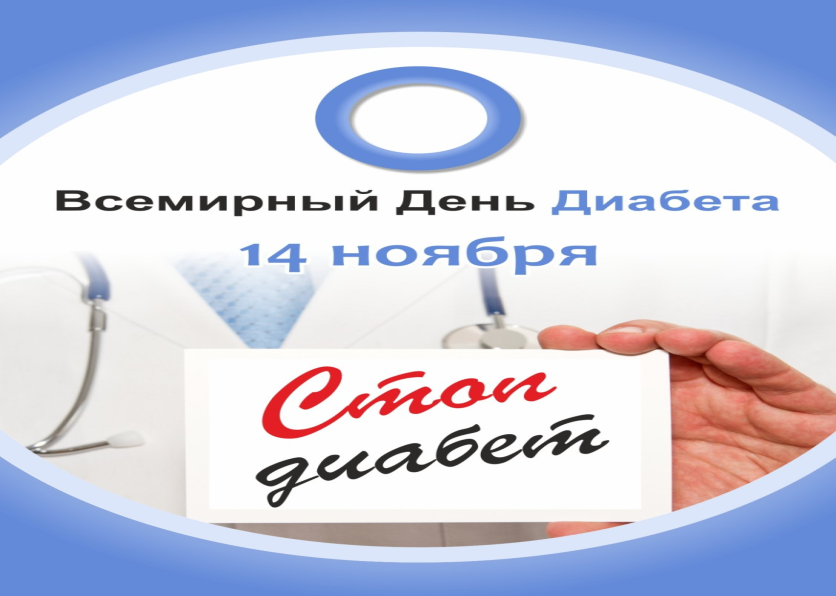 Всемирный день диабета – 14 ноября! Стоп, диабет!ФАКТОРЫ РИСКА РАЗВИТИЯ САХАРНОГО ДИАБЕТА (СД):Возраст старше 40 летИзбыточная масса тела или ожирениеНаследственность (родители или братья, сестры с СД II типа)Низкая физическая активность как привычкаАртериальная гипертония (выше 140/90 мм. рт. ст.)Вес ребенка при рождении  более 4 кг. (для женщин).Симптомы диабета:Постоянная жажда, сухость во ртуУхудшение зренияПовышенная утомляемость, слабостьЧастое мочеиспускание и увеличение количества мочи за суткиЧастая молочница у женщинСнижение эрекции у мужчинСнижение веса, иногда повышение аппетитаВоспалительные процессы, плохо заживающие раны, расчесы на коже.В России официально зарегистрировано более 4млн. больных сахарным диабетом, однако истинное число больных на много больше. Сахарный диабет выявлен у каждого двадцатого россиянина. Если у Вас один или  более факторов риска, сдайте кровь на глюкозу. Сделать это очень просто – достаточно пройти профилактическое обследование  в поликлинике по месту жительства. НОРМА – уровень глюкозы натощак менее 6 м.мол. /лПРЕДДИАБЕТ – уровень глюкозы натощак – от 6,1 до 6,9 м.моль/л.ДИАБЕТ – уровень глюкозы равен  или выше 7,0 м.моль/л.Помните! Несвоевременное выявление диабета или отсутствие лечения могут привести к серьезным последствиям:сердечно - сосудистым  осложнениям (инфаркт, инсульт), снижению зрения, вплоть до слепоты; почечной недостаточности, поражению  нервной системы, гангрене, ампутации конечности.ПРОФИЛАКТИКА СД у детей и подростков:Какие дети подвержены риску! – рожденные в семье диабетика (заболевание может проявиться как в период новорожденности, так и в 25 и в 50 лет).С факторами риска (неправильное питание, гиподинамия, употребление табака и алкоголя, с нарушением обмена веществ, при рождении, имевшие большую массу тела (более 4 кг.), часто болеющие инфекционными заболеваниями).КАК СНИЗИТЬ РИСК РАЗВИТИЯ ДИАБЕТА:Грудное вскармливание, соблюдение режима сна и отдыха, психологический комфорт (общение со сверстниками, позитивная атмосфера в семье), правильное питание – ежедневное употребление овощей, фруктов, рыбы, цельнозерновых продуктов, полное исключение из рациона сладких шипучих напитков и лимонадов.Соблюдение режима питания (прием пищи должен происходить в одно и тоже время).Соблюдение питьевого режима – необходимо пить воду за 15 минут до приема пищи, не менее двух стаканов чистой, негазированной воды в день. Своевременная вакцинация против эпидемического паротита. Контроль массы телаЗОЖ – физическая активность (подвижные игры, занятия физкультурой).В Мухоршибирском районе на 10  ноября 2021 года состоит на «Д» учете у врача-эндокринолога  889 пациентов (II типа – 861 чел, I типа – 28 чел, из них 7 детей с 1 типом СД ).Берегите себя и своих близких!Врач ОМП                  Н.И. Костомарова